Папір-найвживаніший матеріал у роботі з дітьми.Велика кількість використаного паперу щодня спонукала до створення вихователями групи"Ромашка" (Смовж Тетяна, Пашкевич Олена) довготривалого проєкту "Збережемо дерево- дамо друге життя паперу!"
Ознайомившись з процесом виробництва паперу і переробкою використаного паперу,діти навчились сортувати папір для переробки і збирають тепер використаний папір в спеціальний контейнер.Найцікавішим і неочікуваним для дітей виявилось те,що папір із вторинної сировини можна створити власними силами. Вийшло чудово!Це не кінець,проєкт триває!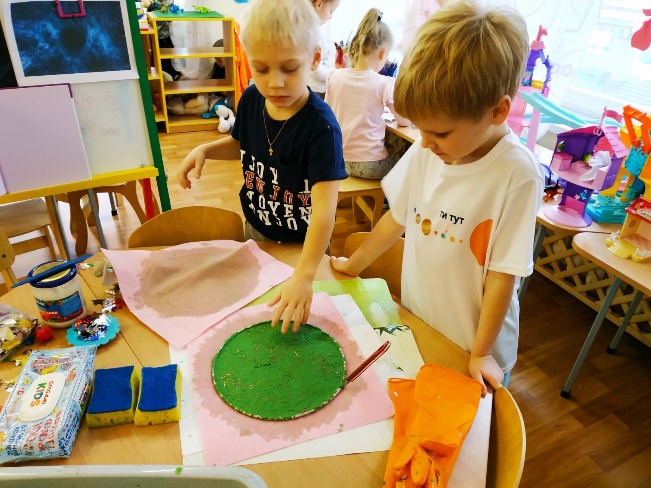 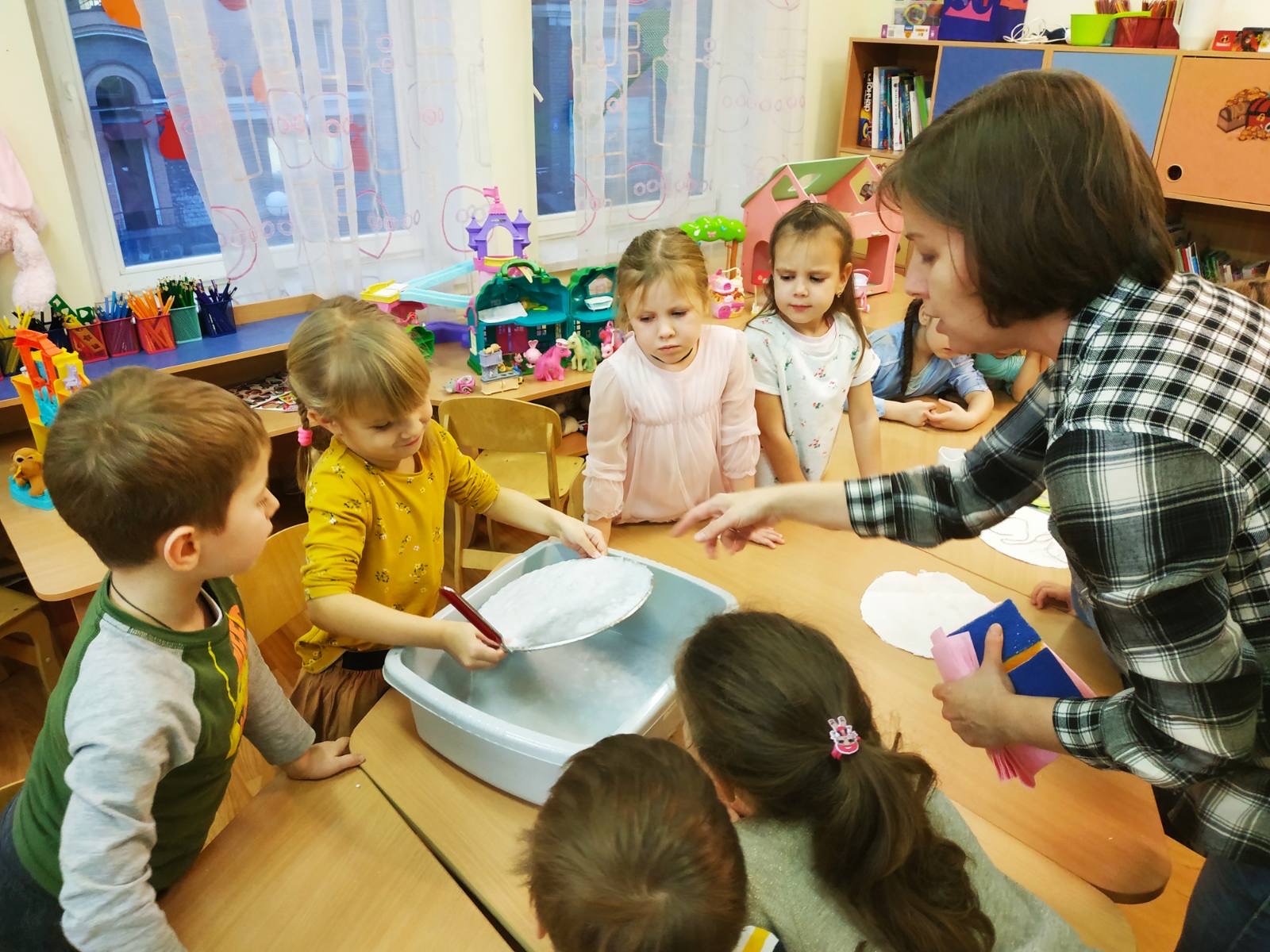 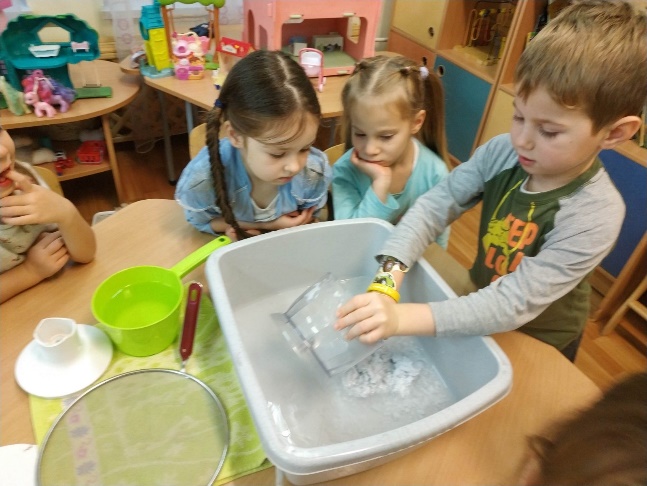 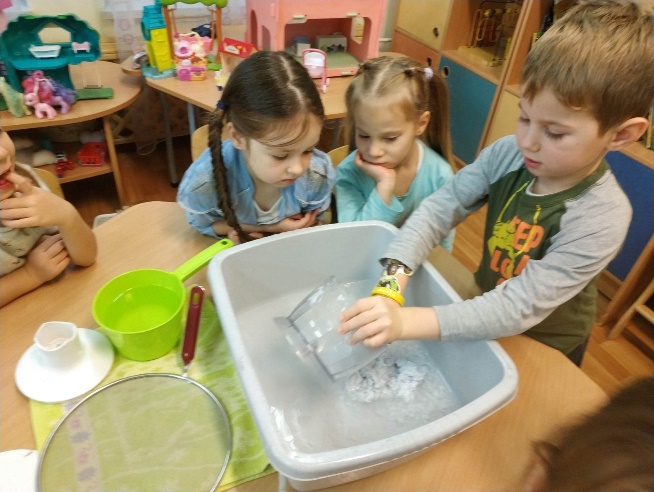 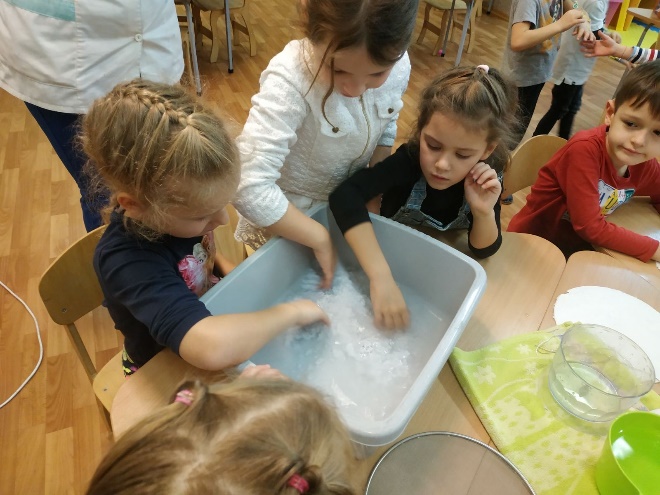 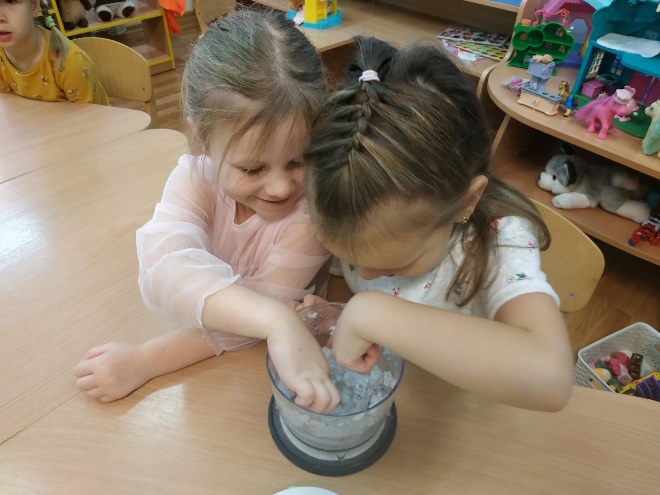 